პროფესიული ტესტი სტრატეგიული კომუნიკაციის სამაგისტრო პროგრამის გრანტის მსურველი აპლიკანტებისთვისტესტი შედგება 3 ნაწილისგან: ქეისის განხილვა (მაქსიმალური ქულა 60), რელიზის მომზადება (20 ქულა) და ოფიციალური პირის საჯარო გამოსვლისთვის ტექსტის აგება (20 ქულა). დავალების მიზანია შეაფასოს თქვენი შემოქმედებითი აზროვნება, ლოგიკა, არგუმენტირებული მსჯელობის უნარი, პროფესიული თემების მიმართ ინტერესი, ორგანიზებულობა, ქართულ და ინგლისურ ენებზე წერის უნარები.  თითოეული დავალების პირობა და  შეფასების კრიტერიუმები:შეიმუშავეთ PR კამპანიის გეგმა მოცემული ქეისისთვის (400-450 სიტყვა, არანაკლებ 2 გვერდი). წერისას შეგიძლიათ დაამატოთ ნებისმიერი ტიპის იმიტირებული ინფორმაცია. (მაგალითად, ვერ ამოწმებთ რაიმე სტატისტიკას, ან ციტატას, ან ფაქტს, შეგიძლიათ მაინც დაწეროთ).დავალების მაქსიმალური ქულაა 60, უნდა შეასრულოთ ქართულ ენაზე და ასახოთ შემდეგი საკითხები: რა იქნება კამპანიის მიზნები? (10 ქულა) გამოყავით მინიმუმ 3 მიზანი.ვინ იქნებიან კამპანიის სამიზნე ჯგუფები? (10 ქულა) ჩამოაყალიბეთ სამიზნე ჯგუფების ასაკობრივი კატეგორია, სოციალური სტატუსი და სხვა საჭირო მაჩვენებლები. რა იქნება კამპანიის მესიჯი (გზავნილი)? (15 ქულა) მარტივ, გასაგებ ენაზე ააგეთ ისეთი მესიჯები, რომლებიც თქვენი სამიზნე ჯგუფის წევრებისთვის იქნება გასაგები.რა ღონისძიებებისაგან-აქტივობებისაგან შედგება კამპანია? (10 ქულა)ჩამოთვალეთ აქტივობები და განმარტეთ, რატომ იყენებთ აქტივობების ამა თუ იმ ფორმატს. რა მედიასაშუალებებს გამოიყენებთ კამპანიის მესიჯის გასავრცელებლათ? (5 ქულა)გამოიყენებთ სოციალურ მედიას, ტელევიზიას, ბეჭდურ მედიას და რატომ?როგორ შეფასდებით? 0 ქულა - დავალება არ შეასრულა;4 -16 ქულა - დავალება შეასრულა ძალიან ცუდად; 17-27 - ქულა - დავალება შეასრულა მოთხოვნების მინიმალურად გათვალისწინებით; 27-38 ქულა - დავალება შეასრულა მოთხოვნილი სტანდარტის მხოლოდ ნაწილობრივი დაცვით; 39-49 ქულა - დავალება შეასრულა მოთხოვნილი სტანდარტის უმეტესი ნაწილის დაცვით;50-60 ქულა - დავალება შეასრულა მოთხოვნილი სტანდარტის სრული დაცვით.რელიზის მომზადება:დავალების მაქსიმალური ქულაა 20. ტექსტი უნდა იყოს მაქსიმუმ 150 სიტყვიანი და უნდა დაწეროთ ქეისში განხილული საკითხის ირგვლივ რელიზი, ინგლისურ ენაზე. რელიზის მიზანია, რომ მოიწვიოს მედია ორგანიზაციის დამფუძნებელ ღონისძიებაზე და დააინტერესოს ისინი.   საჯარო გამოსვლის ტექსტის აგება:დაწერეთ მისასალმებელი ტექსტი ორგანიზაციის ხელმძღვანელისთვის, რომელიც საზოგადოების წინაშე უნდა წარსდგეს ორგანიზაციის პრეზენტაციაზე. მოწვეულთა შორის არიან საზოგადოების წარმომადგენლები, მედია, საერთაშორისო ორგანიზაციები, ხელისუფლება. ტექსტი უნდა იყოს 200-250 სიტყვიანი (დაახლოებით 1 გვერდი) და შედგებოდეს შემდეგი ნაწილებისგან: შესავალი, საკითხის დასმა, არგუმენტების მოყვანა, დასკვნა. დავალება უნდა შეასრულოთ ქართულ ენაზე.როგორ შეფასდებით (მე-2 და მე-3 საკითხები)? 0 ქულა - დავალება არ შეასრულა;5 -6 ქულა - დავალება შეასრულა ძალიან ცუდად; 7-9- ქულა - დავალება შეასრულა მოთხოვნების მინიმალურად გათვალისწინებით; 10-14 ქულა - დავალება შეასრულა მოთხოვნილი სტანდარტის მხოლოდ ნაწილობრივი დაცვით; 15-18 ქულა - დავალება შეასრულა მოთხოვნილი სტანდარტის უმეტესი ნაწილის დაცვით;19-20 ქულა - დავალება შეასრულა მოთხოვნილი სტანდარტის სრული დაცვით.ქეისიინფორმაცია ორგანიზაციის შესახებ: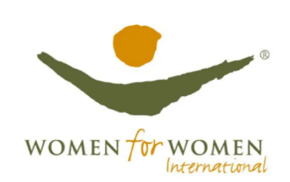 საქართველოში, კერძოდ თბილისში, იხსნება ქალების უფლებების დამცველი საერთაშორისო ორგანიზაციის WOMEN FOR WOMEN INTERNATIONAL ფილიალი, რომელიც მაღალი რეპუტაციით სარგებლობს მთელ მსოფლიოში. საქართველოს რეალობის გათვალისწინებით, ორგანიზაციის ხელმძღვანელების სურვილია, რაც შეიძლება მეტმა მოქალაქემ შეიტყოს ასეთი ორგანიზაციის არსებობის შესახებ. ორგანიზაცია ქალებს საქართველოში დაეხმარება დაძლიონ სტერეოტიპები, იყვნენ პოლიტიკურ თუ სოციალურ ასპარეზზე აქტიურნი და ჰქონდეთ კერძო თუ სახელმწიფო სტრუქტურებში მაღალ პოზიციებზე დასაქმების საშუალება; მიიღონ განათლება და მოიპოვონ ეკონომიკური დამოუკიდებლობა.  თემასთან დაკავშირებული რეალობა: ტერმინი ქალთა უფლებები დაკავშირებულია ყველა ასაკის ქალთა და გოგონათა უფლებებთან და თავისუფლებებთან. ქალის უფლებების ცალკე გამოყოფა ნაკარნახევი იყო ქალისადმი ისტორიულად ჩამოყალიბებული სტერეოტიპული დამოკიდებულებით, გენდერული ასიმეტრიისა და გენდერული უთანასწორობის დაძლევის სურვილით. ქალთა უფლებები ითვალისწინებს ქალის რეპროდუქციულ, პოლიტიკურ-ეკონომიკურ-სოციალური გადაწყვეტილებების მიმღებ სტრუქტურებში მონაწილეობის, განათლების, დასაქმების, სუფთა გარემოს, სამშვიდობო პროცესში ჩართვის უფლებებს.ოჯახში ძალადობის სტატისტიკა: მოცემული დანართად (IDFI)პოლიტიკაში ქალთა მონაწილეობა:2018 წელს საპრეზიდენტო არჩევნებში ქალი კანდიდატის გამარჯვების მიუხედავად, სტატისტიკა კვლავ არასახარბიელოა.  ოფიციალური მონაცემებით, პარლამენტში ქალების მონაწილეობა მხოლოდ 12%-ია. 150 დეპუტატიდან მხოლოდ 18-ია ქალი. ადგილობრივ თვითმმართველობებში ქალთა რაოდენობა მხოლოდ 11%-ია. ქვეყანაში 69 გამგებლიდან მხოლოდ ორი ქალია; არცერთი მერი და არცერთი გუბერნატორი ქალი.